«УТВЕРЖДАЮ» И.о. начальника финансового управления администрации Сосьвинского городского округа	А.И. Никитина«16» февраля 2017 г.ОТЧЕТо результатах внутреннего муниципального финансового контроля финансового управления администрации Сосьвинскогогородского округа на 1 января 2017 годатыс. руб.Пояснительная записка о результатах внутреннего муниципального финансового контроля, осуществленного Финансовым управлением администрации Сосьвинскогогородского округа на 1 января 2017 года В соответствии с планом контрольных мероприятий и поручениям Главы администрации Сосьвинского городского округа специалистом Финансового управления администрации Сосьвинского городского округа за 2016 год проведено 10 проверок, в том числе: проверено девять бюджетных учреждений и один Отраслевой орган администрации Сосьвинского городского округа.При проведении контрольных мероприятий выявлены финансовые нарушения в расходовании денежных средств местного бюджета на сумму 4 270 915 рублей 26 копеек:1. Муниципальное бюджетное учреждение культуры «Культурно-досуговый центр» Сосьвинского городского округа проведена проверка отдельных вопросов финансово - хозяйственной деятельности за 2015 год.Установлены финансовые нарушения в использовании бюджетных средств на сумму 78 073 рубля 40 копеек:в нарушение п.4.2 условий контракта и п. 1.1 ст.94 Федерального закона № 44-ФЗ заказчиком не произведена в надлежащем порядке приемка выполненных работ по муниципальным контрактам:№ 0362300311314000008-0271532-01 от 23.12.2014 года с ООО «Уральский строительный сервис»;№ 0362300311315000025-0271532-01 от 28.12.2015 года с ИП Старицын А.В. Неправомерно выплачена сумма в размере 13 458 рублей 28 копеек;в нарушение Положения «О расходовании средств на материальное обеспечение участников спортивных мероприятий, проводимых в соответствии с календарным планом спортивно-массовых мероприятий Сосьвинского городского округа» неправомерно выплачена сумма по спортивным мероприятиям в размере 24 865 рублей;в нарушение п.4.6. Положения «О расходовании средств на материальное обеспечение участников спортивных мероприятий, проводимых в соответствии с календарным планом спортивно-массовых мероприятий Сосьвинского городского округа» неправомерно выплачена сумма сверх установленных норм расходов средств на обеспечение автотранспортом участников спортивных мероприятий в размере 19 770 рублей 12 копеек;в нарушение п.3.5.3 Учетной политики при проведении мероприятия, посвященного Дню работника культуры, без подтверждающих первичных документов неправомерно списаны ценные подарки на сумму 19 980 рублей.По результатам проведенной проверки в бюджет Сосьвинского городского округа возмещено 74 530 рублей 25 копеек и подрядчиком ИП Старицын А.В. произведены невыполненные работы на сумму 3543 рубля 15 копеек.зМуниципальное бюджетное	образовательное учреждение дополнительного образования детей Дом детского творчества п. Восточный проведена проверка соблюдения бюджетного законодательства и иных нормативно правовых актов, регулирующих бюджетные правоотношения, полноты и достоверности отчетности, соблюдение требований законодательства о контрактной системе в рамках полномочий, установленных частью 8 статьи 99 Федерального закона № 44-ФЗ за 2015 год.Установлены финансовые нарушения в использовании бюджетных средств на сумму 124 470 рублей 36 копеек:из-за отсутствия в протоколах мероприятий проведенных работниками неправомерно начислены и выплачены стимулирующие выплаты в размере 122 500 рублей;в нарушение положения «Об оплате труда работников муниципального бюджетного образовательного учреждения дополнительного образования детей Дом детского творчества п. Восточный» педагогу - организатору в связи с юбилейной датой сверх установленного оклада неправомерно выплачена сумма в размере 700 рублей;в нарушение частей 5, 7 и 8 ст.34 Федерального закона № 44-ФЗ и Постановления РФ № 1063 от 25.11.2013 года в договоре № 73 от 08.06.2015 года с ИП Кондаковой Г.В. и договоре подряде № 2 от 25.05.2015 года с ООО «Калинка» неверно прописаны условия об ответственности заказчика в части начисления штрафа, поставщика (подрядчика, исполнителя) в части порядка начисления пени и штрафа за неисполнение или ненадлежащее исполнение обязательств, предусмотренных договором;в нарушение п.З ст.455 и ст. 432 ГК РФ в спецификации к договору № 73 от 08.06.2015 года с ИП Кондаковой отсутствует количество товара, цена и сумма поставляемого товара;в нарушение ч.2 ст.34 Федерального закона № 44-ФЗ «О контрактной системе в сфере закупок товаров, работ, услуг для обеспечения государственных и муниципальных нужд» ИП Кондаковой Г.В. поставлены продукты питания отсутствующие в спецификации к договору № 73 от 08.06.2015 года;при списании продуктов питания неправомерно произведен расход в сумме 1270 рублей 36 копеек.Сумма в размере 1270 рублей 36 копеек возмещена в бюджет Сосьвинского городского округа.Из предоставленной информации о принятых мерах от начальника отраслевого органа администрации Сосьвинского городского округа «Управление образования» С.А. Кураковой от 04.05.2016 года № 756 вопрос, о привлечении к дисциплинарной ответственности лиц, допустивших данные нарушения, будет рассмотрен в случае представления Серовской прокуратуры по данному делу.Приказом МБОУ ДОД ДДТ п. Восточный от 24.03.2016 года № 26-Д Замараевой И.В. был объявлен выговор.Муниципальное бюджетное дошкольное образовательное учреждение детский сад № 1 «Березка» проведена проверка отдельных вопросов финансово - хозяйственной деятельности за 2015 год.Установлены финансовые нарушения в использовании бюджетных средств на сумму 231 852 рубля 23 копейки:в нарушение частей 5, 7 и 8 ст.34 Федерального закона № 44-ФЗ и Постановления РФ № 1063 от 25.11.2013 года в договорах с ООО «СК- ЛИДЕР» неверно прописаны условия об ответственности заказчика в части начисления штрафа, поставщика (подрядчика, исполнителя) в части порядка начисления пени и штрафа за неисполнение или ненадлежащее исполнение обязательств, предусмотренных договором;из-за отсутствия в протоколах мероприятий проведенных работниками неправомерно начислены и выплачены стимулирующие выплаты в размере 222 ООО рублей;в нарушение п.1 ст.95 и ч.2 ст.34 Федерального закона № 44-ФЗ по договору № 622 от 11.11.2015 года с ООО «ФАКТОР РОСТА» изменена цена договора на 267 рублей из-за не соответствия спецификации к договору и поставленному товару;в нарушение п.З ст. 455 ГК РФ в условиях договоров № 55 от 12.10.2015 года с ООО «Дары земли и солнца» и № 60 от 12.10.2015 года с ООО «Премьер Трейд», № 59 от 12.10.2015 года с ООО «Мясодел» отсутствует возможность определить наименование товара по группам, количества и цену поставляемого товара;в нарушение ч.8 ст.85 Федерального закона № 44-ФЗ к договору № 60 от 12.10.2015 года с ООО «Премьер Трейд» отсутствует доп. соглашение на сумму не исполнения договора в размере 9412 рублей 86 копеек;в нарушение п.7 приказа № 157н от 01.12.2010 года недостоверно отражены остатки продуктов питания на счетах бухгалтерского учета на 01.11.2015 года в размере 172 рубля 37 копеек.Из предоставленной информации о принятых мерах от начальника отраслевого органа администрации Сосьвинского городского округа «Управление образования» С.А. Кураковой от 17.06.2016 года № 995/1 вопрос, о привлечении к дисциплинарной ответственности лиц, допустившие данные нарушения, будет рассмотрен в случае представления Серовской прокуратуры по данному делу.4. Отраслевой орган администрации Сосьвинского городского округа «Управление по делам культуры, молодежи и спорта» проведена проверка соблюдения бюджетного законодательства и иных нормативно правовых актов, регулирующих бюджетные правоотношения, полноты и достоверности отчетности, соблюдение требований законодательства о контрактной системе в рамках полномочий, установленных частью 8 статьи 99 Федерального закона № 44-ФЗ за 2015 год.Установлены финансовые нарушения в использовании бюджетных средств на сумму 82 201 рубль:при проведении торжественного вручения персональных поздравлений главой Сосьвинского городского округа, в связи с юбилейными датами, начиная с 90- летия, неправомерно израсходована сумма в размере 3000 рублей;при проведении на территории Сосьвинского городского округа празднования 70- й годовщины Победы в Великой Отечественной войне 1941-1945 годов в нарушение п.3.6.3 Учетной политики неправомерно списаны с учета ценные подарки на сумму 40 349 рублей;при проведении мероприятий, посвященных Дню пенсионера на территории Сосьвинского городского округа, неправомерно израсходована сумма в размере 3 600 рублей;при проведение мероприятий, посвященных Международному дню инвалидов в нарушении п.3.6.3 Учетной политики неправомерно списаны с учета ценные подарки на сумму 15 ООО рублей;при проведении праздника для многодетных семей «Я, ты, он, она - вместе дружная семья» посвященного Дню семьи неправомерно списаны ценные призы на сумму 3852 рубля;при проведении благотворительной новогодней елки главы Сосьвинского городского округа для детей-инвалидов, находящихся под опекой, и в малообеспеченных семьях в нарушение п. 3.6.3 Учетной политики неправомерно списаны с учета новогодние подарки на сумму 16 400 рублей;в нарушение частей 5, 7 и 8 ст.34 Федерального закона № 44-ФЗ и Постановления РФ № 1063 от 25.11.2013 года в договоре № 1 от 08.09.2015 года с ИП Загайновым А.В. неверно прописаны условия об ответственности заказчика в части начисления штрафа, поставщика (подрядчика, исполнителя) в части порядка начисления пени и штрафа за неисполнение или ненадлежащее исполнение обязательств, предусмотренных договором;в нарушение п. 1.1 договора № 1 от 08.09.2015 года с ИП Загайновым А.В. подрядчиком нарушены сроки выполнения работ на 7 дней, а в нарушение п.2.2 заказчиком нарушены сроки оплаты на 3 рабочих дня. В нарушение ч.З ст.94 Федерального закона № 44-ФЗ заказчиком (подрядчиком) не применялись меры ответственности за нарушение условий договора.Сумма 10 452 рубля возмещена в бюджет Сосьвинского городского округа. Из предоставленной информации о принятых мерах от директора МКУ «ЦБ СГО» С.В. Мерзляковой от 17.06.2016 года № 94, за отсутствие контроля по принятию первичных документов и допущенные нарушения по ведению бухгалтерского учета, бухгалтер привлечен к дисциплинарной ответственности.5. Муниципальное бюджетное общеобразовательное учреждение средняя общеобразовательная школа № 1 п. Восточный проведена проверка соблюдения бюджетного законодательства и иных нормативно правовых актов, регулирующих бюджетные правоотношения, полноты и достоверности отчетности, соблюдение требований законодательства о контрактной системе в рамках полномочий, установленных частью 8 статьи 99 Федерального закона № 44-ФЗ за 2015 год.Установлены финансовые нарушения в использовании бюджетных средств на сумму 739 811 рублей 65 копеек:в нарушение частей 5, 7 и 8 ст.34 Федерального закона № 44-ФЗ и Постановления РФ № 1063 от 25.11.2013 года в договорах неверно прописаны условия об ответственности заказчика в части начисления штрафа, поставщика (подрядчика, исполнителя) в части порядка начисления пени и штрафа за неисполнение или ненадлежащее исполнение обязательств, предусмотренных контрактом;в нарушение ч.8 ст.95 Федерального закона № 44-ФЗ не были заключены дополнительные соглашения о расторжении договоров на поставку продуктов питания на суммы неисполнения договоров;бв нарушение п.З ст. 455 ГК РФ в условиях договоров на поставку продуктов питания отсутствует возможность определить наименование товара по группам, количество и цену поставляемого товара;в нарушение п. 1.1 ст.94 Федерального закона № 44-ФЗ заказчиком не произведена в надлежащем порядке приемка выполненных работ по договорам № 05-15-дп от 15.06.2015 года с ИП Рычков А.Е, № 27 от 19.05.2015 года с ООО «КилоВольтСервис». Неправомерно выплачена сумма в размере 12781 рубль;в нарушение Положения «О стимулирующих выплатах работникам МБОУ СОШ № 1 п. Восточный» неправомерно выплачена сумма из бюджета Сосьвинского городского округа в размере 210 250 рублей;в нарушение Положения «Об оказании материальной помощи работникам МБОУ СОШ № 1 п. Восточный» неправомерно выплачена сумма в размере 117 800 рублей, в том числе из местного бюджета в размере 64 300 рублей, за счет средств областного бюджета в размере 53 500 рублей.Сумма 12781 рубль возмещена в бюджет Сосьвинского городского округа.Из предоставленной информации о принятых мерах от И.о. начальника отраслевого органа администрации Сосьвинского городского округа «Управление образования» С.А. Киселевой вопрос, о привлечении к дисциплинарной ответственности лиц, допустившие данные нарушения, будет рассмотрен в случае представления Серовской прокуратуры по данному делу.6. Муниципальное бюджетное общеобразовательное	учреждениедополнительного образования Сосьвинского городского округа «Детская школа искусств» проведена проверка отдельных вопросов финансово - хозяйственной деятельности за 2015 год.Установлены финансовые нарушения в использовании бюджетных средств на сумму 67 367 рублей 10 копеек:в нарушение частей 5, 7 и 8 ст.34 Федерального закона № 44-ФЗ и Постановления РФ № 1063 от 25.11.2013 года в договорах № 01 от 07.04.2015 года с ИП Рычков Р.А. и № 12 от 01.06.2015 года с ООО «Уральский строительный сервис» неверно прописаны условия об ответственности заказчика в части начисления штрафа, поставщика (подрядчика, исполнителя) в части порядка начисления пени и штрафа за неисполнение или ненадлежащее исполнение обязательств, предусмотренных контрактом;в нарушение п. 5.3 приказа № 1128 от 26.12.2006 года «Об утверждении и введении в действие требований к составу и порядку ведения исполнительной документации при строительстве, реконструкции, капитальном ремонте объектов капитального строительства и требований, предъявляемых к актам освидетельствования работ, конструкций, участков сетей инженерно-технического обеспечения» по договору подряда № 01 от 07.04.2015 года с ИП Рычков Р.А. отсутствуют акты скрытых работ;в нарушение абзаца 3 статьи 70, пункта 2 статьи 161, статьи 162, пунктов 3,4 статьи 219 Бюджетного кодекса РФ, пункта 1 статьи 746 Гражданского кодекса РФ подрядчику ООО «Уральский строительный сервис» оплачены фактически невыполненные объемы работ в размере 1420 рублей;в нарушение пункта 72 главы 8, пункта 7 главы 2 Положения работникам МБОУ ДО СГО «Детская школа искусств» из бюджета Сосьвинского городского округа неправомерно начислена и выплачена сумма стимулирующих выплат в размере 65 947 рублей 10 копеек.В Финансовое управление администрации Сосьвинского городского округа директором МБОУ ДО СГО «Детская школа искусств» И. С. Черемных представлено возражение к акту проверки от 01.09.2016 года № 42.Финансовым управлением администрации Сосьвинского городского округа дано заключение на возражение МБОУ ДО СГО «Детская школа искусств» от 06.09.2016 года № 297 и акт проверки оставлен без изменений.Сумма 1420 рублей возмещена в бюджет Сосьвинского городского округа. 7. Муниципальное бюджетное общеобразовательное учреждение средняя общеобразовательная школа № 2 п. Восточный проведена проверка отдельных вопросов финансово - хозяйственной деятельности за 2015 год.Установлены финансовые нарушения на сумму 651 398 рублей 58 копеек:в нарушение частей 5, 7 и 8 ст.34 Федерального закона № 44-ФЗ и Постановления РФ № 1063 от 25.11.2013 года в договорах № 8от 18.09.2015 года с ИП Скобелев А.Д., № 1 от 30.10.2015 года с ООО «УралСтройГарант» неверно прописаны условия об ответственности заказчика в части начисления штрафа, поставщика (подрядчика, исполнителя) в части порядка начисления пени и штрафа за неисполнение или ненадлежащее исполнение обязательств, предусмотренных контрактом;в нарушение пункта 5 подпункта 2а приказа Министерства экономического развития РФ в плане графике неверно установлена целевая статья на приобретение продуктов питания;в нарушение пункта 3 статьи 455, статьи 432 ГК РФ в спецификации к договорам № 4 от 20.01.2015, № 3 от 20.01.2015, № 2 от 17.06.2015 года, № 5 от 31.08.2015 с единственным поставщиком ИП Кондакова Г.В. отсутствуют количество, цена и сумма товара;при анализе цен на закупки продуктов питания установлено, что неприменение метода сопоставимых рыночных цен привело к заключению договоров по завышенным ценам;в нарушение статьи 34 Бюджетного кодекса РФ неэффективное использование бюджетных средств и средств родительской платы составило 85334 рубля 52 копейки;в нарушение пункта 2 статьи 19 Федерального закона № 44-ФЗ на питание учащихся МБОУ СОШ № 2 п. Восточный приобретались продукты питания, имеющие избыточные потребительские свойства;в нарушение постановления администрации Сосьвинского городского округа от 28.10.2014 года № 102 «Об обеспечении питанием обучающихся муниципальных казенных и бюджетных общеобразовательных учреждений Сосьвинского городского округа в 2014 году» в результате завышения норм стоимости дневного рациона для обучающихся начальных классов неправомерно израсходована сумма в размере 7312 рублей 40 копеек;в нарушение пункта 1 статьи 746 Гражданского кодекса РФ, пункта 5 порядка определения объема и условий предоставления субсидий из местного бюджета муниципальным бюджетным и муниципальным автономным учреждениям на иные цели, пунктов 2.1, 4.2.1,6.2 контракта от 11.08.2015 года № 0362300331115000003- 0261959-02 с ООО «УралСтройГарант» и пунктов 1.1,4.1 контракта от 02.11.2015 года № 13 с ИП Рычков Р.А. установлено неправомерное использование средств в размере 72 325 рублей (субсидии областного бюджета в размере 14645,30 руб., средства местного бюджета в размере 42132,1 руб., средства федерального бюджета в размере 15547,6 рублей), выразившихся в оплате подрядчику фактически не выполненных работ;необоснованно, начислена и выплачена сумма за расширение зоны обслуживания шеф-повару и специалисту по кадрам в размере 12857 рублей 46 копеек;в нарушение пункта 4.9 главы 4 Положения МБОУ СОШ № 2 п. Восточный неправомерно начислена и выплачена премия директору Л.П. Белкиной в размере 10 000 рублей;-в нарушение пункта 7.1 главы 7 Положения МБОУ СОШ № 2 п. Восточный в протоколах заседания комиссии по стимулированию отсутствуют баллы за показатели критериев по каждому работнику и сумма одного балла. В связи с данным нарушением произвести расчет правильности начисления стимулирующих выплат не представляется возможным;в нарушение части 3 статьи 135 Трудового кодекса РФ критерии на премирование работников приняты в разрез действующего законодательства. Неправомерно начислена и выплачена сумма в размере 128 500 рублей.Сумма к возмещению в бюджет Сосьвинского городского округа составила 79637 рублей 40 копеек.В Финансовое управление администрации Сосьвинского городского округа директором МБОУ СОШ № 2 п. Восточный Л.П. Белкиной представлено возражение к акту проверки (без номера).Финансовым управлением администрации Сосьвинского городского округа дано заключение на возражение МБОУ СОШ № 2 п. Восточный от 26.10.2016 года № 398 и акт проверки оставлен без изменений.Из предоставленной информации о принятых мерах от начальника отраслевого органа администрации Сосьвинского городского округа «Управление образования» С. А. Кураковой вопрос, о привлечении к дисциплинарной ответственности лиц, допустившие данные нарушения, будет рассмотрен в случае представления Серовской прокуратуры по данному делу.Финансовым управлением администрации Сосьвинского городского округа в адрес директора МБОУ СОШ № 2 п. Восточный Л.П. Белкиной и начальника отраслевого органа администрации Сосьвинского округа «Управление образования» С.А. Кураковой повторно был направлен запрос от 16.12.2016 года № 499 о возмещении неправомерно выплаченной суммы в размере 79 637 рублей 40 копеек.Директором МБОУ СОШ № 2 Л.П. Белкиной в адрес Финансового управления администрации Сосьвинского городского округа дан отказ о внесении денежных средств в бюджет Сосьвинского городского округа.Сумма установленных финансовых нарушений в размере 79 637 рублей 40 копеек МБОУ СОШ № 2 п. Восточный не возмещена.8. Муниципальное бюджетное общеобразовательное	учреждениедополнительного образования Сосьвинского городского округа «Детская школа искусств» на основании запроса ОБиГЖ МО МВД России и распоряжения администрации Сосьвинского городского округа от 06.10.2016 года № 154 проведена внеплановая проверка расходования фонда оплаты труда за 9 месяцев 2016 года.Установлены финансовые нарушения в размере 33690 рублей 39 копеек:в нарушение статьи 60.1 Трудового кодекса РФ директор МБОУ ДО СГО «Детская школа искусств» выполняла свои обязанности по внешнему совместительству «преподавателя по фортепиано» во время основной работы «директора» МБОУ ДО СГО «Детская школа искусств». Неправомерно начислена и выплачена сумма заработной платы в размере 15160 рублей 47 копеек;отсутствие классного журнала «преподаватель по фортепиано» привело к необоснованной выплате заработной платы в размере 14 413 рублей 32 копейки;не отражение в бухгалтерских документах факта нахождения «преподавателя по фортепиано» в командировке провело к необоснованной выплате заработной платы в размере 4116 рублей 60 копеек.9.Муниципальное бюджетное учреждение дополнительного образования «Детская музыкальная школа п. Восточный» на основании распоряжения администрации Сосьвинского городского округа от 11.11.2016 года № 189 «О проведении проверки расходования фонда оплаты труда» проведена внеплановая проверка расходования фонда оплаты труда за период с 01.01.2013 года по 01.08. 2016 года.Установлены финансовые нарушения с учетом начислений по фонду оплаты труда в размере 2 139 907 рублей 37 копеек:- в нарушение Устава МБУ ДО «Детская музыкальная школа п. Восточный без установленной учредителем учебной нагрузки директору МБУ ДО «Детская музыкальная школа п. Восточный» Е.Л. Федорец неправомерно начислена и выплачена сумма в размере 1 227 924 рубля 77 копеек;при отсутствии решения работодателя директору МБУ ДО «Детская музыкальная школа п. Восточный» Федорец E.JI. неправомерно начислена и выплачена компенсационная выплата за работу в сельской местности в размере 29 842 рубля 50 копеек;в нарушение Порядка индивидуального учета МБУ ДО «Детская музыкальная школа п. Восточный» по причине отсутствия журнала индивидуального учета результатов освоения обучающимися образовательных программ за 2013-2014 год учебный проверить законность начисленной и выплаченной заработной платы преподавателю Федорец А.А. в размере 321 974 рубля 95 копеек не представляется возможным;неправомерно начислена и выплачена педагогическая нагрузка преподавателю Федорец А.А. за 2014-2015 учебный год в размере 132 285 рублей 40 копеек, за 2015-2016 учебный год в размере 41 054 рубля 10 копеек;неправомерно начислена и выплачена заработная плата Федорец E.JL за утвержденную педагогическую нагрузку Литовских Е.Л. в размере 143 278 рублей 48 копеек;в нарушение пункта 58 Положения по оплате труда МБУ ДО «Детская музыкальная школа п. Восточный» неправомерно начислена и выплачена премия стимулирующего характера преподавателю Федорец Е.Л. в размере 40 263 рубля;при расчете листа нетрудоспособности преподавателю Федорец А.А. неправомерно начислено и выплачено пособие по беременности и родам за счет средств фонда социального страхования в размере 28 905 рублей 80 копеек.10. Муниципальное бюджетное дошкольное образовательное учреждение детский сад № 3 «Василек» проведена проверка проверка соблюдения бюджетного законодательства и иных нормативно правовых актов, регулирующих бюджетные правоотношения, полноты и достоверности отчетности, соблюдение требований законодательства о контрактной системе в рамках полномочий, установленных частью 8 статьи 99 Федерального закона № 44-ФЗ за 2015 год.Установлены финансовые нарушения в использовании бюджетных средств на сумму 122 143 рубля 18 копеек: - в нарушение пункта 1.6. Положения о компенсационных выплатах неправомерно начислена и выплачена компенсационная выплата за работу в тяжелых и вредных условиях труда в размере 22 491 рубль 98 копеек;в нарушении пункта 2.9. Положения о стимулировании без учета утвержденных критерий и завышения установленных баллов необоснованно начислена и выплачена сумма в размере 1651 рубль 20 копеек;в нарушение пункта 2.2 главы 2 Положения о премировании без основания начислена и выплачена сумма работникам МБ ДОУ детский сад № 3 «Василек» в размере 98 000 рублей;в нарушение п.З ст.455 ГК РФ в условиях заключенных договоров отсутствует возможность определить количество поставляемого товара указанного в спецификации товаров.Исполнитель: Цуканова Н.Ю. тел:(834385) 6-95-54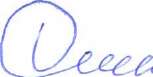 О.В. СекретареваНачальник отдела бухгалтерского учета, отчетности и финансового контроляВсего1. Сведения о проведенных проверкахКоличество проверок, всего: (единиц)10- по плану8- по поручению Главы ГО, Главы администрации ГО, представительного органа местного самоуправления2по требованию органов прокуратуры и иных правоохранительных органов2. Количество проверок, которыми выявлены финансовые нарушения (единиц)102.1.Объем проверенных средств21041,02.2. Сумма финансовых нарушений, всего:4270,92.2.1. Нецелевое использование средств02.2.2. Неправомерное расходование денежных средств и материальных ресурсов3355,12.2.3. Недостача денежных средств и материальных ресурсов02.2.4. Другие финансовые нарушения915,83. Меры, принятые по реализации материалов проверок:3.1. Передано органам прокуратуры и правоохранительным органам количество материалов проверок103.2. На сумму выявленных финансовых нарушений, переданных в органы прокуратуры и правоохранительные органы4270,93.3. Количество направленных представлений и (или) предписаний по проведенным проверкам83.4. Число лиц, привлеченных к дисциплинарной и материальной ответственности - всего:3- по постановлениям, распоряжениям- по приказам руководителей34. Возмещено средств, использованных с нарушением законодательства4.1. Сумма возмещенных (восстановленных) финансовых нарушений103,94.2.Взыскано с виновных лиц руководством проверенных организаций